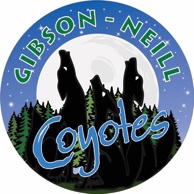 Monday, September 26th, 2016Dear Families, 	Happy fall! It is a great week to remember our Canadian hero, Terry Fox as we participate in our Terry Fox Walk on Thursday and collect “Toonies for Terry”.What we are learning:This week we will continue to work on building our Daily 5 routines for literacy. Our five new sight words are “I, you, it, of, in”.   Please look for your child’s sight word duotang in his/her communication bag.In math, we will begin a new unit on numbers to 10. We will focus on making sets to match a number, recognizing number words and proper numeral formation.  In You and Your World, we will continue to review the zones of regulation (strategies for self-control and naming feelings) and WITS as well as discuss rights and responsibilities. Information Items/Dates to Remember:School Picture Day will be on Friday,October 14th. Please send the following items in to school as soon as possible:  student information forms technology release forms  student fee of $45 2 boxes of Kleenex      Thank you to those that have already sent in these items! Our Terry Fox assembly for students will be held on Thursday, September 29th.  Our school’s goal is to have every student bring in at least $2.00 ( Toonie for Terry)Please check your child’s hair nightly as there have been cases of lice in our school.Traditional Turkey dinner will be served on October 4.Sliced roast turkey, mashed potatoes, dressing, seasonal vegetables, warm apple crisp and milk.  Order on line or at the cafeteria before September 30. (no late orders will be accepted)$ 5.75 HomeworkEach night have your child read a good fit book to his/her “homework helper”.Review the 5 sight words and hi-lighted phrasesRemember to send in your library books (Our library day is Friday, so your child should bring their book back to school on Thurs. or Fri. so that they may borrow another when we visit  )As always, if you have any questions or concerns, please don’t hesitate to call me at school, send a note in your child’s communication bag, or send me an e-mail.Have a wonderful week! Mrs. Hudson			(506)453-5429			stacy.hudson@nbed.nb.ca	